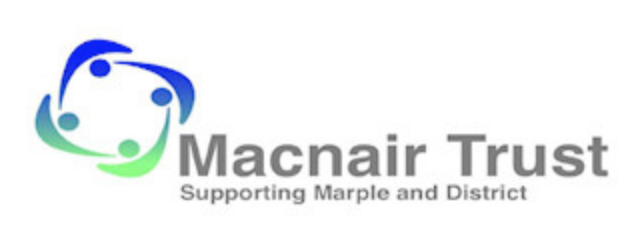 FUNDING APPLICATION FORMDetails of person completing this application formDetails of person completing this application formDetails of person completing this application formDetails of person completing this application formNameAddressPostcodeTelephoneEmailIf the application is on behalf of an organisation / group, please provide detailsIf the application is on behalf of an organisation / group, please provide detailsIf the application is on behalf of an organisation / group, please provide detailsIf the application is on behalf of an organisation / group, please provide detailsPosition / Role you holdOrganisation / GroupAddressPostcodeTelephoneWebsite (if applicable)Project (please summarise below and attach supporting details - maximum 2 pages)Project (please summarise below and attach supporting details - maximum 2 pages)Project TitleOverviewWho will benefit and in what ways?Breakdown of costs, with justification Proposed timelineHow will the award made by the Trust be promoted? Confirmation by the applicantIf this application is successful, I agree to provide after completion of the project / activity:Suitable material and photographs, with consent issues having been sorted, for use by the Macnair Trust for its own publicity purposes.A letter / email within 12 months of the award, confirming completion of the project and detailing how the funding provided by the Trust was promoted, evidenced by copies of any relevant documents.Signed:                                                                                             Date: